ИЗБИРАТЕЛЬНАЯ КОМИССИЯ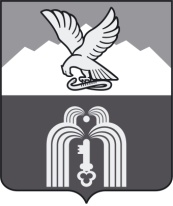 Мунициипального образованияГОРОДА-КУРОРТА ПЯТИГОРСКАП О С Т А Н О В Л Е Н И Е17 августа 2021 г.                                                                                           №45/363г. ПятигорскОб установлении графика работы участковых избирательных комиссии в дни голосования на выборах депутатов Думы города Пятигорска шестого созыва В соответствии со статьей 63.1. Федерального закона от 12 июня 2002 года  № 67-ФЗ «Об основных гарантиях избирательных прав и права на участие в референдуме граждан Российской Федерации»,  постановлением Центральной избирательной  комиссии Российской Федерации от 18 июня 2021 г. № 11/87-8 «О проведении голосования на выборах, референдумах, назначенных на 19 сентября 2021 года, в течение нескольких дней подряд», постановлением избирательной комиссией Ставропольского края от 23 июня 2021 г. №162/1403-6, избирательная комиссия муниципального образования города-курорта ПятигорскаПОСТАНОВЛЯЕТ:Установить следующий график работы участковых избирательных комиссии:           1.1. В период с  8 сентября 2021 года по 13 сентября 2021 года осуществлять прием заявлений в пункте приема заявлений в будние дни с 14 часов 00 минут до 18 часов 00 минут, в выходные дни  с 10 часов 00 минут до 14 часов 00 минут;  1.2.В период с 17 сентября 2021 года по 19 сентября 2021 года в дни голосования с 8 часов 00 минут до 20 часов 00 минут.Довести настоящее постановление до сведения соответствующих избирательных комиссий.Разместить настоящее постановление на сайте муниципального образования города-курорта Пятигорска в информационно - телекоммуникационной сети «Интернет».  Настоящее постановление подлежит опубликованию и вступает в силу со дня его подписания.Председатель                                                                                   М.В. ВоронкинСекретарь                                                                                          Ю.Л. Пивоварова 